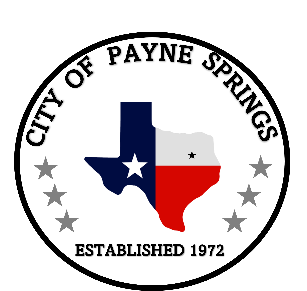 AgendaJanuary 18th, 2022 @ 6:30pmRegular Council MeetingAgendaCall to orderPledge of AllegianceRoll Call: Miller, Spahlinger, Haag, Barnett and HansonApprove Minutes: December 21, 2021 Regular Meeting Approve Consent Agenda Items “A” thru “D”; Monthly Activity Reports for December 2021 as presented: (A) Financial and Expenditure; (B) Police; (C) Municipal Court; (D) Street Dept.Citizen Comments: Citizens wishing to speak must sign up to do so (3 Minute Maximum)New ItemsChief Meadows to report on Racial Profiling ReportAction on a petition by Jeremy Brandon, General Manager of CMH Homes Inc. to voluntarily annex:  Acre 26.012, Lot TR 19A, AB 59 J P BROWN SUR, TR 19A into the incorporated boundaries of the City of Payne Springs, TX.Action on a request by Jeremy Brandon, General Manager of CMH Homes Inc. to subdivide and replat 26.012 acres of the J P BROWN SUR, TR 19A creating four 4.32 acre lots; TR. 1, TR.2, TR 3 and TR4 as well as one 3.51 acre lot; TR5 and five one acre lots; TR. 6, TR.7, TR 8 and TR9 and TR 10.Action to adopt Resolution #2022-01R “Acceptance of the American Rescue Plan Funds” and designating authorized signatories for the American Rescue Plan Action to adopt Resolution #2022-02R creating a Conflict-of-Interest policy pertaining to federal grant procurement procedures (ARP Grant)Action to adopt Resolution #2022-03R adopting policies in connection with the American Rescue Plan General discussion on bid submissions received in response to request for grant administration servicesAction to adopt resolution #2022-04R awarding an administration contract for the American Rescue Plan Discuss and take action to adopt Ordinance 2022-01 International Building CodesDiscuss and take action to adopt City Employee HandbookGeneral discussion on City equipmentUpdate from ConsultantClosingNext Regular Meeting February 15, 2022 @ 6:30pmAdjournA meeting that is “open to the public”, pursuant to the Open Meetings Act, is one that the public is permitted to attend. The act does not entitle the public to choose the items to be discussed or to speak about items on the agenda. If the City Council, during the course of the meeting covered by this notice, should determine that an executive session is required, then such executive session, as authorized by the Texas Open Meetings Act, Texas Government Code, Section 551.001 et seq., will be held by the Council at the date, hour and place given in this notice, concerning but not limited to the following sections and purposes of the Act: 551.071 Private consultation with the city’s attorney; 551.072 Deliberations about Real Property; or, 551.074 Discussing personnel or to hear complaints against personnel. Should any final action, final decision or final vote be required in the opinion of the City Council with regard to any matter considered in such executive session, then the final action, final decision or final vote shall be in the open meeting covered by this Notice upon the reconvening of the public meeting.“Pursuant to Texas Government Code section 551.007, members of the public may speak on an agenda item during the citizens comment section of the meeting or at the time the agenda item is called for discussion by the Mayor. Speakers must sign up with the City Secretary to speak and shall be given three (3) minutes to speak. A speaker needing a translator and/or interpreter may be given six (6) minutes to speak. Criticism of city employees or staff is prohibited. Those wishing to address the Council regarding an item not on the agenda must be a citizen, property owner or business owner of Payne Springs. Comments on such non-agenda items shall be limited to three minutes. The Council will not comment on items not on the agenda; however, the Council may refer the item to city staff for research, resolution or referral of the matter to the Council as a future agenda item.”I certify that the above notice of the meeting, a true and correct copy was posted in the screening box in front of the City Hall of Payne Springs prior to the required 72 hours and that the city’s official newspaper was notified. Adjourn                                                                          Attest/S:_______		        ___Andrea Miller, Mayor   		                     Beth Billings, City Secretary